Agora maakt deel uit van de coalitie Van Betekenis tot het Einde, initiatiefnemer van de campagne ikwilmetjepraten.nu. 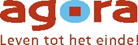 